pieczątka podmiotu leczniczegoOCENA RYZYKA ZWIĄZANEGO ZE STANEM ODŻYWIENIA(NUTRITIONAL RISK SCORE, NRS 2002)Imię, nazwisko świadczeniobiorcy…………………………………………………………………………….…………Adres zamieszkania …………………………….………………………………………………………………………..Numer PESEL ...................................................................................................................................................................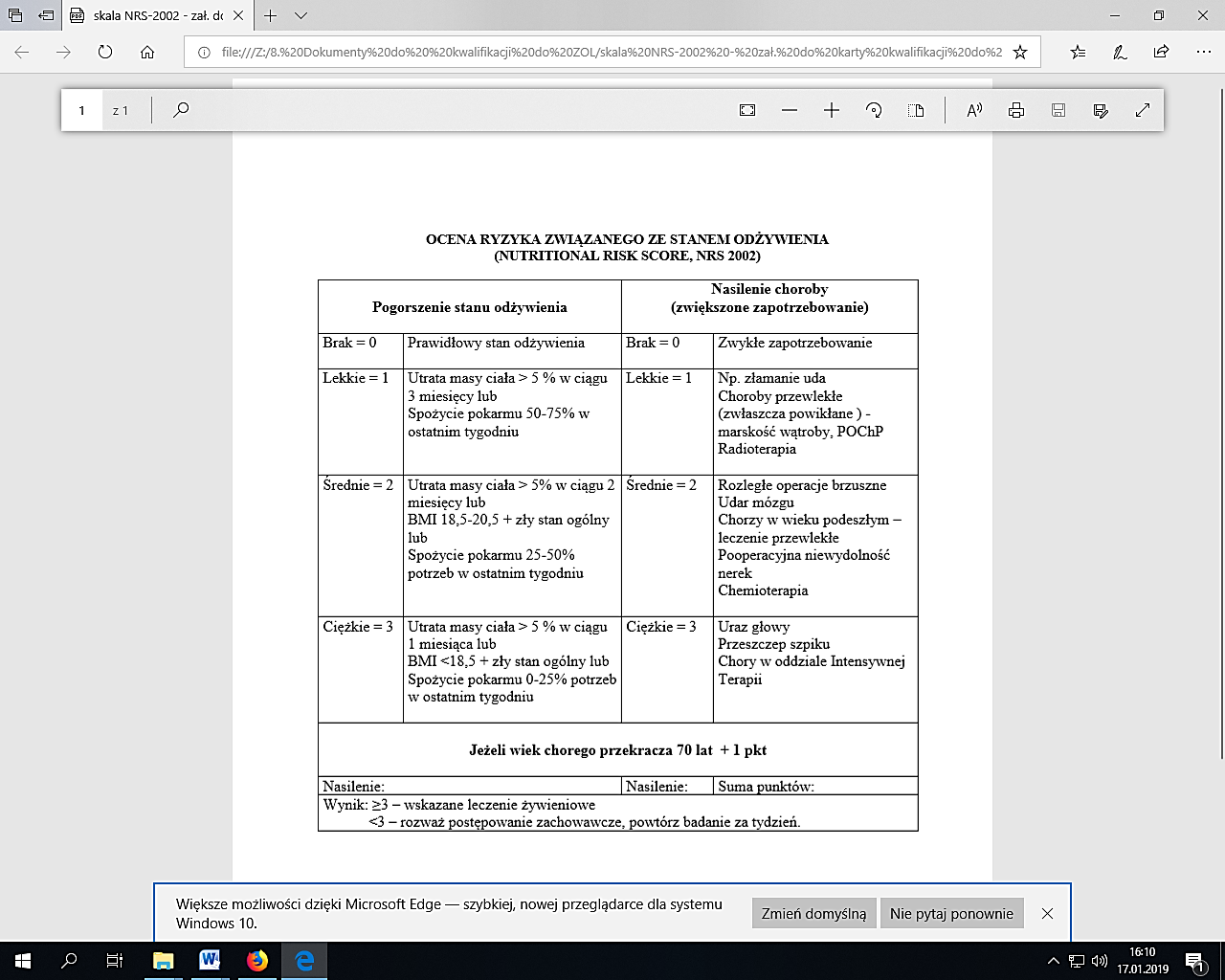 …………………………………….				…………………………………………….podpis i pieczęć lekarza leczącego					podpis i pieczęć członka zespołu żywienia